                                                                                             ПРОЕКТ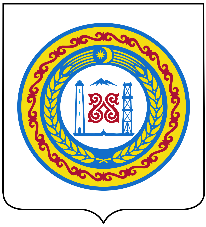 СОВЕТ ДЕПУТАТОВ БЕЛГАТОЙСКОГО СЕЛЬСКОГО ПОСЕЛЕНИЯШАЛИНСКОГО МУНИЦИПАЛЬНОГО РАЙОНАЧЕЧЕНСКОЙ РЕСПУБЛИКИНОХЧИЙН РЕСПУБЛИКИН ШЕЛАН МУНИЦИПАЛЬНИ КIОШТАН БЕЛГIАТОЙ-ЭВЛАН ЮЬРТАН БАХАРОЙН ДЕПУТАТИЙН КХЕТАШОРЕШЕНИЕО переименовании улицы Белгатойского сельского поселенияВ соответствии с Федеральным законом от 6 октября 2003 года № 131-ФЗ
«Об общих принципах организации местного самоуправления в
Российской Федерации», Законом Чеченской Республики от 24 мая 2010 года
№ 11-рз «О местном самоуправлении в Чеченской Республике»,
в целях увековечения памяти Анди Ахмадова, Совет депутатов
Белгатойского сельского поселения Шалинского муниципального районаРЕШИЛ:Переименовать улицу Горная на улицу Анди Ахмадова.Признать утратившим силу Решение Совета депутатов
Белгатойского сельского поселения Шалинского муниципального района
от 29 декабря 2016 года № 35.Настоящее Решение подлежит опубликованию в районной газете «Зама»
и обнародованию в средствах массовой информации.Настоящее Решение вступает в силу со дня его официального
опубликования.Глава Белгатойскогосельского поселения	А.В. АльбековОт 00.00.00 г.с. Белгатой№00